О временном ограничении личного приёма гражданВ соответствии с распоряжением Губернатора Белгородской области от 20 марта 2020 года №130-р «О временном ограничении личного приёма граждан», распоряжением администрации муниципального района «Красненский район» от 20 марта  2020 года №196-р «О временном ограничении личного приёма граждан» и в связи с возникшими рисками распространения на территории Белгородской области   новой  коронавирусной инфекции (2019-nCoV):1. Временно ограничить личный приём граждан в администрации Лесноуколовского сельского поселения. Гражданам, пришедшим на личный приём, рекомендовать обращаться в  письменной форме.           2. Заместителю главы администрации Лесноуколовского сельского поселения (Дыбовой Е.И.) обеспечить размещение настоящего распоряжения на официальном сайте администрации Лесноуколовского сельского поселения по адресу http://lesnoukolovo.kraadm.ru..3. Контроль за исполнением распоряжения возложить на главу администрации Лесноуколовского сельского поселения Ушакову Ж.Ю.              Глава администрацииЛесноуколовского сельского поселения                               Ж.Ю.Ушакова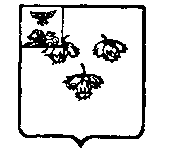 белгородская областьАДМИНИСТРАЦИЯ ЛЕСНОУКОЛОВСКОГО СЕЛЬСКОГО ПОСЕЛЕНИЯМУНИЦИПАЛЬНОГО РАЙОНА «КРАСНЕНСКИЙ РАЙОН»Р А С П О Р Я Ж Е Н И Ес.Лесное Уколово«24»  марта 2020 г.                                                                                                                                        № 41-р